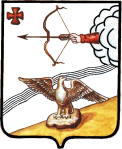 АДМИНИСТРАЦИЯ ОРЛОВСКОГО РАЙОНАКИРОВСКОЙ ОБЛАСТИПОСТАНОВЛЕНИЕ10.02.2023                                                                     № 94-п                                            г. ОрловО признании утратившими силу постановлений администрации Орловского района Администрация Орловского района Кировской области ПОСТАНОВЛЯЕТ:1. Считать утратившими силу:1.1. Постановление администрации Орловского района от 15.06.2018 № 417-п «Об утверждении Порядка предоставления субсидии муниципальным унитарным предприятиям автомобильного транспорта на уплату лизинговых платежей»;1.2. Постановление администрации Орловского района от 15.06.2018 № 418-п «О создании Конкурсной комиссии по предоставлению субсидии муниципальным унитарным предприятиям автомобильного транспорта на уплату лизинговых платежей за счет бюджетных трансфертов»;1.3. Постановление администрации Орловского района от 18.02.2020 № 96-п «Об утверждении порядка предоставления иных межбюджетных трансфертов на мероприятия по ликвидации несанкционированных свалок (площадок временного распределения ТБО)».2. Опубликовать настоящее постановление в Информационном бюллетене органов местного самоуправления муниципального образования Орловский муниципальный район.3. Настоящее постановление вступает в силу с момента его опубликования. Глава администрацииОрловского района          А.В.Аботуров